Les durées peuvent varier en fonction des missions confiées aux étudiants. Selon qu’ils doivent mettre en œuvre un logiciel d’enquête (et donc apprendre à l’utiliser) et selon le niveau de finition du travail à réaliser.1 h 10 création du questionnaire,1 h 30 administration du questionnaire et saisie des réponses,1 h 30 dépouillement et analyses. Contexte professionnel La société doit faire face à de nouveaux concurrents qui cassent les prix. Il en résulte une baisse de l’activité dans le domaine de la maçonnerie. Jusqu’à présent, la société doit son développement au bouche-à-oreille et au réseau de relations que M. Charvin (le dirigeant). L’entreprise semble avoir une bonne réputation et les problèmes de construction apparus dans le cadre de la garantie décennale* sont faibles. Mais cela ne semble plus suffire vis-à-vis des particuliers qui se laissent facilement attirés par des prix attractifs.Le problème est différent sur les chantiers qui concernent les collectivités publiques et sur les appels d’offres publics pour lesquels des garanties et des références doivent être apportées. M. Charvin envisage plusieurs solutions pour sortir de cette difficulté : Faire de la publicité pour relancer les ventes. Mais communiquer sur quoi ? Quels sont les arguments à mettre en avant ? Qu’est-ce que nos clients apprécient le plus chez nous ?Élargir l’activité de l’entreprise en affectant plus particulièrement une équipe de maçon à l’entretien et à la rénovation, secteur abandonné par l’entreprise car ces chantiers sont souvent de petite taille et pas suffisamment rémunérateur. Se séparer de l’une des trois équipes de maçons ou recruter une équipe supplémentaire et investir dans du nouveau matériel pour se positionner sur le marché des immeubles d’habitation, marché trop important actuellement pour l’entreprise.* Garantie décennale : La garantie décennale est la garantie due par un constructeur et couvrant la réparation de certains dommages pouvant affecter une construction pendant une durée de 10 ans à compter de la réception des travaux.Avant de prendre des décisions, M. Charvin souhaite mieux connaître l’image de l’entreprise, ses forces et faiblesses, les attentes du marché et plus particulièrement celles des particuliers. Il vous demande de l’aider dans cette démarche.Travail à faireCréez un questionnaire de satisfaction client.Administrez le questionnaire (facultatif).Dépouillez le questionnaire (facultatif).Mission 3 – Créer un questionnaire de satisfactionMission 3 – Créer un questionnaire de satisfaction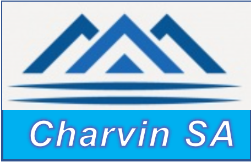 Durée : 1 h 10’ou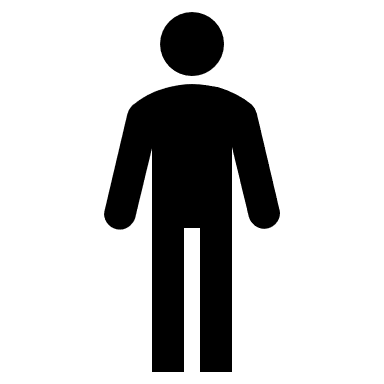 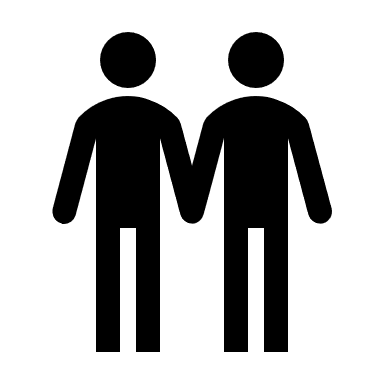 Source